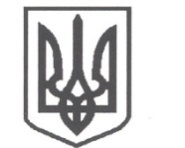 УКРАЇНАСРІБНЯНСЬКА СЕЛИЩНА РАДАЧЕРНІГІВСЬКОЇ ОБЛАСТІРІШЕННЯ(двадцять четверта сесія сьомого скликання)20 грудня 2019 року	  	                                          	смт. Срібне Про затвердження Програми                                                                           «Фінансової підтримки  КП «Комунгосп» Срібнянської селищної ради  та здійснення внесків до його  статутного  капіталу   на 2020-2022 роки»Заслухавши та обговоривши Програму «Про погодження Програми «Фінансової підтримки КП «Комунгосп» Срібнянської селищної ради та здійснення внесків до його статутного капіталу на 2020-2022 роки», з  метою забезпечення стабільної роботи КП «Комунгосп» Срібнянської селищної ради, яке має стратегічне значення та забезпечує життєдіяльність об’єднаної громади, відповідно ст. 91 Бюджетного кодексу України, керуючись ст. 25, п.22 ч.1 ст.26 та 59 Закону України «Про місцеве самоврядування в Україні», селищна рада вирішила:1.Затвердити Програму «Фінансової підтримки КП «Комунгосп» Срібнянської селищної ради та здійснення внесків до його статутного капіталу на 2020-2022 роки» (додаток 1).2.Затвердити Порядок виділення та використання коштів селищного бюджету у формі фінансової підтримки КП «Комунгосп» Срібнянської селищної ради (додаток 2).3.Затвердити Заходи щодо виконання Програми «Фінансової підтримки КП «Комунгосп» Срібнянської селищної ради та здійснення внесків до його статутного капіталу на 2020-2022 роки» (додаток 3).4.Забезпечити оприлюднення цього  рішення згідно з діючим законодавством.5.Координацію роботи щодо виконання даного рішення покласти на першого заступника селищної ради В.Желібу, контроль за виконанням даного рішення - на постійну комісію з питань бюджету, соціально-економічного розвитку та інвестиційної  діяльності.Секретар  ради                                                                      І.МАРТИНЮК                                                                                         Додаток 1                                                                                                     до рішення  двадцять четвертої сесії                                                                                                     сьомого скликання                                                                                                     Срібнянської   селищної ради                                                                                                                                                                                                                                                          20.12.2019ПРОГРАМАфінансової підтримки  КП «Комунгосп» Срібнянської селищної ради  та здійснення внесків до його  статутного  капіталу  на 2020-2022 роки смт Срібне 2019 рік ПАСПОРТПрограми фінансової підтримки КП «Комунгосп»Срібнянської селищної ради  та здійснення внесківдо його  статутного  капіталу  на 2020-2022 рокиЗагальні положенняПрограма фінансової підтримки КП «Комунгосп» Срібнянської селищної ради  на 2020-2022 роки (надалі Програма) розроблена з урахуванням основних напрямків стратегії реформування житлово-комунального господарства України, з метою підвищення ефективності та надійності функціонування комунальних систем життєзабезпечення населення громади, поліпшення якості житлово-комунальних послуг з одночасним зниженням нераціональних витрат, на виконання ст. 91 Бюджетного кодексу України, відповідно до Закону України «Про місцеве самоврядування в Україні».Для забезпечення виконання статутних завдань комунальне підприємство нерідко потребує залучення додаткового фінансування, яке сприятиме стабілізації його фінансово-господарської діяльності, покращенню стану розрахунків, більш ефективному використанню майна селищної комунальної власності, оновленню виробничих потужностей, технічної бази, забезпеченню повного і своєчасного внесення платежів до бюджету.Житлово-комунальне господарство, як основа соціальної сфери життя людини, є однією з найменш сучасно оснащених галузей народного господарства. Кризові явища в суспільстві та залишковий принцип фінансування галузі призвели до подальшого загострення її проблем. Ситуація в житлово-комунальному господарстві продовжує ускладнюватися, відсутні позитивні зміни  у становленні ринкових засад господарювання, розвитку конкуренції. Нестача власних та бюджетних фінансових ресурсів, відсутність дієвого механізму залучення позабюджетних коштів не сприяють вирішенню завдань з     технічного переоснащення житлово-комунальних підприємств та розвитку комунальної інфраструктури.КП «Комунгосп» є стратегічно важливим об’єктом  для населення об’єднаної громади,  яке забезпечує громаду централізованим водопостачанням та водовідведенням, вивезення твердих та рідких відходів, утримує будинки та споруди, прибудинкові території.Діючі тарифи на послуги комунального підприємства не повністю забезпечують відшкодування витрат на їх надання, скорочуються обсяги  наданих послуг в натуральних показниках, що надаються комунальним підприємством,  зростають тарифи на енергоносії,  витрати на оплату праці, придбання необхідних матеріалів, сплату податків, тощо, що призводить до збиткової діяльності та неспроможності своєчасно та в повному розмірі розраховуватись за зобов’язаннями. Несвоєчасна оплата за нарахованими податковими зобов’язаннями (єдиний соціальний внесок, податок на доходи фізичних осіб, тощо), зобов’язаннями зі сплати за спожиті енергоносії, інших складових витрат комунального підприємства призводить до нарахування йому значних штрафних санкцій та пені і, відповідно, до збільшення збитків підприємства.Вищенаведені чинники призвели до зменшення  у КП «Комунгосп»  власних обігових коштів для забезпечення належного водопостачання, водовідведення, забезпечення вивезення сміття  (на погашення заборгованості із виплат заробітної плати, платежів до бюджету, придбання матеріалів для виконання робіт по утриманню та оновленню інженерних мереж, по підготовці до роботи в осінньо-зимовий період, придбання необхідних технічних засобів, оновлення матеріальної бази підприємства за рахунок капітальних вкладень та інші).Мета та завдання ПрограмиМета Програми  полягає у реалізації державної політики реформування житлово-комунального господарства, здійснення заходів щодо підвищення ефективності та надійності його функціонування, забезпечення сталого розвитку для задоволення потреб населення і господарського комплексу в житлово-комунальних послугах відповідно до встановлених нормативів та стандартів,  забезпеченні стабільної роботи КП «Комунгосп» Срібнянської селищної  ради відповідно до його  функціональних призначень щодо надання мешканцям об’єднаної громади належних послуг.Кошти  спрямовуються:- на зміцнення матеріально-технічної бази підприємства;- створення умов для надійного і безпечного надання житлово-комунальних послуг за доступними цінами, які стимулюють енергозбереження;- на покращення якості послуг;- виконання зобов’язань по виплаті заробітної плати, окрім виплат премій та інших стимулюючих виплат передбачених, колективним договором. -  оплата податків та зборів, за спожиті енергоносії, тощо;- придбання матеріалів, запасних частин, оплата робіт, послуг для стабільної роботи підприємства та підготовки його  до роботи в осінньо-зимовий період, тощо;- подолання наслідків стихії, надзвичайних ситуацій та аварій;-на видатки щодо зменшення енерговитрат за рахунок: встановлення енергозберігаючого обладнання, придбання та повірки приладів обліку. Обгрунтування шляхів і способів роз’яснення проблемиФінансова підтримка комунальному підприємству    здійснюється шляхом:  1)  внесків до його статутного капіталу з метою поповнення обігових коштів та інвестування в необоротні активи за рахунок спеціального фонду – бюджету розвитку селищного бюджету;2) надання поточних трансфертів підприємству за рахунок загального фонду селищного бюджету. Надання фінансової підтримки комунальному підприємству буде здійснюватись на поточні видатки підприємства за рахунок загального фонду селищного бюджету. При цьому підприємство отримує кошти на рахунок, відкритий в банку та використовує їх відповідно до рішення про виділення бюджетних коштів за їх цільовим призначенням.Організація реалізації Програми та здійснення контролю за її виконаннямРеалізація програми покладається на Виконавчий комітет Срібнянської селищної  ради.Безпосередній контроль за виконанням завдань програми здійснює відповідний виконавець та постійна комісія  з питань бюджету, соціально-економічного розвитку та інвестиційної діяльності.Фінансова забезпеченість ПрограмиФінансування Програми здійснюється в межах затвердження бюджетних призначень на її виконання, передбачених в селищному  бюджеті на відповідний рік.Головним розпорядником коштів на виконання Програми є Виконавчий комітет Срібнянської селищної  ради. Обсяги фінансування Програми додаються.Очікувані результати виконання Програми 	Виконання Програми дасть можливість забезпечити:-   безперебійну роботу комунального підприємства відповідно до його  функціональних призначень і тим самим забезпечення життєдіяльності   населення об’єднаної громади;- господарську самостійність підприємства, його відповідальність за якість обслуговування населення;   -  збільшення обсягів та надання якісних послуг відповідно до вимог національних стандартів за рахунок зміцнення матеріально-технічної бази підприємства, придбання техніки;-    зменшення  нераціональних витрат матеріальних та енергетичних ресурсів, створення економічного механізму стимуляції економії паливно-енергетичних ресурсів;-   мінімізацію технологічного впливу житлово-комунального господарства на навколишнє середовище і людину в цілому;-    прозорість у формуванні тарифної та цінової політики на житлово-комунальні послуги;-  обґрунтованість і прозорість умов реалізації дотаційної політики держави стосовно малозабезпечених верств населення;-    сприятливі умови для залучення позабюджетних коштів у розвиток комунального підприємства;-   захист прав споживачів, їх своєчасне інформування  з питань своїх прав та обов’язків.Додаток                              до Програми фінансової підтримки КП «Комунгосп» Срібнянської селищної ради  та здійснення внесків до його  статутного  капіталу  на 2020-2022 рокиОбсяг фінансування Програми фінансової підтримки комунального підприємства «Комунгосп» Срібнянської селищної ради  та здійснення внесків до його  статутного  капіталу  на 2020-2022 рокиСекретар  ради                                                                      І.МАРТИНЮК                                                                                        Додаток 2                                                                                                     до рішення  двадцять четвертої сесії                                                                                                     сьомого скликання                                                                                                     Срібнянської   селищної ради                                                                                                                                                                                                                                                          20.12.2019Порядоквиділення та використання коштів з селищного бюджету у формі фінансової підтримки КП «Комунгосп» Срібнянської селищної ради та  здійснення внесків до його статутного капіталу    1. Цей Порядок визначає механізм надання та використання коштів з селищного бюджету у вигляді фінансової підтримки  та здійснення внесків до статутного капіталу комунальному підприємству «Комунгосп» у рамках Програми фінансової підтримки  комунального підприємства «Комунгосп» Срібнянської селищної ради  та здійснення внесків до його статутних капіталів на 2020-2022 роки.   2. Фінансова підтримка комунальному підприємству та здійснення внесків до його статутних капіталів надається на підставі статей 71, 91 Бюджетного кодексу України, статей 60, 64 Закону України «Про місцеве самоврядування в Україні», статті 143 Конституції України.   3. Фінансова підтримка надається КП  «Комунгосп» на безповоротній основі для забезпечення належної реалізації його статутних завдань, посилення фінансово-бюджетної дисципліни, вжиття заходів для виробництва та надання якісних, безпечних, безперебійних послуг населенню з метою створення сприятливих умов для життєдіяльності об’єднаної громади і сприяння поліпшенню фінансово-господарської діяльності зазначеного підприємства.     4. Фінансова підтримка комунальному підприємству здійснюється засновником за рахунок коштів селищного бюджету в обсягах, передбачених рішенням про селищний бюджет на відповідний рік.Зазначена фінансова підтримка надається поточними та капітальними трансфертами комунальному підприємству, яке включене до мережі головного розпорядника коштів селищного бюджету як одержувач бюджетних коштів, та використовується відповідно до погодженого в установленному порядку плану використання бюджетних коштів.        Фінансова підтримка із спеціального фонду селищного бюджету (бюджету розвитку), що надається як внесок до статутного капіталу комунального підприємства  на поповнення фонду власних оборотних засобів і засобів обігу, використовується шляхом зарахування коштів на розрахунковий рахунок підприємства, відкритий в установі банку, на підставі поданих первинних бухгалтерських документів, регістрів бухгалтерського обліку, фінансових звітів та інших документів за вимогою розпорядника коштів для підтвердження цільового використання бюджетних коштів відповідно до фінансового плану.       На цих рахунках здійснюються виключно господарські операції за коштами, отриманими як фінансова підтримка за рахунок коштів селищного бюджету у вигляді внесків до статутного капіталу комунального підприємства. Фінансова підтримка зі спеціального фонду селищного бюджету (бюджету розвитку), як внесок до статутного капіталу комунального підприємств  на поповнення фонду власних основних засобів і нематеріальних активів, надається як капітальні трансферти комунальному підприємству.         5.  Головний розпорядник коштів селищного бюджету в межах обсягів наданої фінансової підтримки здійснює фінансування шляхом перерахування коштів на рахунок комунального підприємства, відкритого в органах Державного казначейства. Використання отриманих коштів здійснюється на підставі затвердженого кошторису, плану асигнувань на відповідний рік, плану використання бюджетних коштів, погодженого головним розпорядником коштів (у частині видатків загального фонду).                      Підставою для перерахування фінансової підтримки комунальному підприємству зі спеціального фонду селищного бюджету (бюджету розвитку), що надається як внесок до статутного капіталу комунального підприємства  на поповнення фонду власних оборотних засобів і засобів обігу, є  затверджені  Срібнянською селищною радою рішення про поповнення статутного капіталу комунального підприємства.       6. Закупівля товарів, робіт, послуг та проведення інших платежів комунальним підприємством  здійснюється у визначеному законодавством порядку.       6.1. Фінансова підтримка за рахунок бюджетних коштів може надаватися на безповоротній чи поворотній основі комунальному  підприємству, засновником якого є  Срібнянська селищна рада. Фінансова підтримка надається виключно в межах бюджетних призначень, встановлених рішенням селищної ради про селищний бюджет на відповідний рік  та за цією Програмою,  в межах надходжень до селищного бюджету. Фінансова допомога на поворотній основі надається у вигляді: поворотної фінансової допомоги на безоплатній основі.	6.1.1. Поворотна фінансова допомога надається комунальному підприємству відповідно до бюджетної програми на основі договору між Срібнянською селищною радою та комунальним підприємством «Комунгосп» на строк, в межах бюджетного року. 	6.1.2. Поворотна, фінансова допомога підлягає поверненню до 15 грудня бюджетного року.       6.1.3. Повернення грошових коштів здійснюється шляхом перерахування грошових коштів КП «Комунгосп» до селищного бюджету.      6.2. Фінансова підтримка може виділятися виключно на покриття (відшкодування) поточних витрат комунального підприємства, які виникають в процесі господарської діяльності, напрямок якої відповідає меті і завданням цієї Програми, у випадку  якщо такі витрати не покриваються доходами підприємства.      6.3. Не підлягають забезпеченню за рахунок коштів селищного бюджету витрати комунального підприємства:- на премії та інші стимулюючі виплати, передбачені колективним договором ( окрім винагород за ліквідацію аварій та наслідків стихійного лиха)- на відрахування профспілковій організації для проведення культурно-масової і фізкультурної роботи;- на сплату податку на прибуток, частини чистого прибутку (доходу), що вилучається до бюджету, за оренду нежитлових приміщень, штрафних санкцій і пені;- на надання спонсорської і благодійної допомоги;- на інші непродуктивні витрати, які безпосередньо не пов’язані із основним напрямком діяльності підприємства, який передбачений Статутом підприємства та відповідає меті і завданням Програми.      6.4. Критеріями визначення одержувача для надання фінансової підтримки є наявність:- обґрунтування доцільності надання та розміру фінансової підтримки, у тому числі із фінансово-економічним розрахунком, поданого отримувачем фінансової підтримки;- фінансового плану комунального підприємства на поточний рік;- затверджених для відповідного комунального підприємства виконавчим комітетом цін/ тарифів на надання послуг.      7. Контроль за цільовим використанням бюджетних коштів забезпечує головний розпорядник коштів селищного бюджету.       8. Використання коштів з іншою метою, яка не відповідає цьому Порядку, є нецільовим використанням бюджетних коштів, що тягне за собою відповідальність згідно з чинним законодавством України.        9. Комунальне підприємство, яке отримує фінансову підтримку з селищного бюджету за результатами своєї діяльності, подає щоквартально до 15 числа місяця, що настає за звітним, головному розпоряднику коштів селищного бюджету фінансові звіти з пояснювальною запискою.      10. Відповідно до ст. 8 Закону України «Про бухгалтерський облік та фінансову звітність України» керівник комунального підприємства несе персональну відповідальність за організацію бухгалтерського обліку та забезпечення фіксування фактів здійснення всіх господарських операцій у первинних документах, збереження оброблених документів, регістрів і звітності.        11. Складення та подання фінансової і бюджетної звітності про використання бюджетних коштів здійснюється в установленному законодавством порядку.Секретар  ради                                                                      І.МАРТИНЮК                                                                                         Додаток 3                                                                                                     до рішення  двадцять четвертої сесії                                                                                                     сьомого скликання                                                                                                     Срібнянської   селищної ради                                                                                                                                                                                                                                                          20.12.2019ЗАХОДИщодо виконання Програми Фінансової підтримки  КП «Комунгосп» Срібнянської селищної ради  та здійснення внесків до його  статутного  капіталу  на 2020-2022 рокиСекретар  ради                                                                      І.МАРТИНЮК1.Ініціатор розроблення ПрограмиВиконавчий комітет Срібнянської селищної ради2.Розробник програмиВиконавчий комітет Срібнянської селищної ради3.Відповідальний виконавецьВиконавчий комітет Срібнянської селищної ради, структурні підрозділи Срібнянської селищної ради4.Учасники ПрограмиКП  «Комунгосп»5.Терміни реалізації програми2020-2022 роки6.Кошти задіяні на виконання Програмиселищний бюджет, державний бюджет7.Загальний обсяг фінансових ресурсів, необхідних для реалізації програми, всього(тис.грн),у тому числі:  8 000,007.1коштів державного бюджету (тис.грн)3 000,00 7.2коштів селищного бюджету (тис.грн)5 000,00№ п/пКомунальні підприємстваОбсяги фінансування  тис. грн.Обсяги фінансування  тис. грн.Обсяги фінансування  тис. грн.Обсяги фінансування  тис. грн.Обсяги фінансування  тис. грн.Обсяги фінансування  тис. грн.Обсяги фінансування  тис. грн.№ п/пКомунальні підприємстваВсього:2020 рік2020 рік2021 рік2021 рік2022 рік2022 рік№ п/пКомунальні підприємстваВсього:державнийбюджетселищнийбюджетдержавнийбюджетселищнийбюджетдержавнийбюджетселищнийбюджет1. КП  «Комунгосп»8 000,01 000,02 000.01 000,01 500.01 000,01 500.0Разом8 000,03 000,03 000,02 500,02 500,02 500,02 500,0Перелік заходів ПрограмиТермін виконання заходуВиконавціОрієнтовні обсяги фінансування, тис. грн.Орієнтовні обсяги фінансування, тис. грн.Перелік заходів ПрограмиТермін виконання заходуВиконавціДжерела фінансування2020-2022 рік– Поточний ремонт та обслуговування вуличного освітлення, ремонт колодязів ливневої каналізації, роботи по озелененню, ремонт об’єктів благоустрою (доріг, проїздів, під’їздів від вулиць, тротуарів, парків скверів тощо);– придбання предметів, матеріалів, інвентарю, придбання транспортних засобів, автомобілів, приладів, машин, механізмів, верстатів, виробничого та невиробничого обладнання, придбання багаторічних насаджень, рослин, оргтехніки та комп’ютерної техніки, тощо для обслуговування об’єктів благоустрою;– проведення ремонтів  транспортних засобів, автомобілів, приладів, машин, механізмів, верстатів, виробничого та невиробничого обладнання2020-2022 рокиКП «Комунгосп»Срібнянська селищна радаСелищний бюджет(в межах фінансових можливостей)Державний бюджетВ межах кошторисних призначень– Виконання ремонтних,будівельних робіт, реконструкції та утримання автомобільних доріг2020-2022рокиКП «Комунгосп»Срібнянська селищна радаСелищний бюджет(в межах фінансових можливостей)Державний бюджетВ межах кошторисних призначень– Проведення капітального ремонту по об’єктах житлового фонду2020-2022рокиКП «Комунгосп»Срібнянська селищна радаСелищний бюджет(в межах фінансових можливостей)В межах кошторисних призначень– Проведення ремонтних робіт по внутрішніх і зовнішніх водопровідно-каналізаційних мережах– Обслуговування водопровідних мереж, колодязів– Придбання предметів, матеріалів, інвентарю, обладнання, в тому числі придбання транспортних засобів, автомобілів, приладів, машин, механізмів, верстатів, виробничого та невиробничого обладнання, оргтехніки та комп’ютерної техніки тощо для обслуговування водопровідно- каналізаційного господарства2020-2022 рокиКП «Комунгосп»Срібнянська селищна радаСелищний бюджет(в межах фінансових можливостей)Державний бюджетВ межах кошторисних призначеньПроведення природоохоронних заходів2020-2022 рокиКП «Комунгосп»Срібнянська селищна радаСелищний бюджет           (в межах фінансових можливостей)В межах кошторисних призначеньКапітальні вкладення: будівництво, реконструкція та технічне переоснащення по об’єктах благоустрою, водопровідно- каналізаційного, житлового господарства2020-2022 рокиКП «Комунгосп»Срібнянська селищна радаСелищний  бюджет(в межах фінансових можливостей)Державний бюджетВ межах кошторисних призначеньФінансова допомога на поповнення обігових коштів на погашення заборгованості по заробітній платі та сплату податків2020-2022 рокиКП «Комунгосп»Срібнянська селищна радаСелищний  бюджет(в межах фінансових можливостей)В межах кошторисних призначеньФінансова допомога для вирішення окремих питань господарської діяльності комунальних підприємств шляхом поповнення обігових коштів за рахунок коштів загального фонду2020-2022 рокиКП «Комунгосп»Срібнянська селищна радаСелищний  бюджет(в межах фінансових можливостей)В межах кошторисних призначень